TXY dgdfAnd Turken
Affiliation not availableAbstractcontent sretyrteity goes here fdgsfdghdsfghdfgdghfghygfhjfty (Swick, Honzel, and Turken 2015)=1IntroductionThis is a Markdown block and you can use Markdown syntax to bold or italic text.A few tipsClick anywhere outside of this Markdown block to render itHover on Preview to see a preview of the rendered contentUse the Insert Figure button to add images (and data)Use LaTeX to add equations, e.g. $\mathcal L_{EM}=-\frac14F^{\mu\nu}F_{\mu\nu}$Search scholarly sources and references by clicking citeTo insert more Markdown blocks, click Insert  Markdown.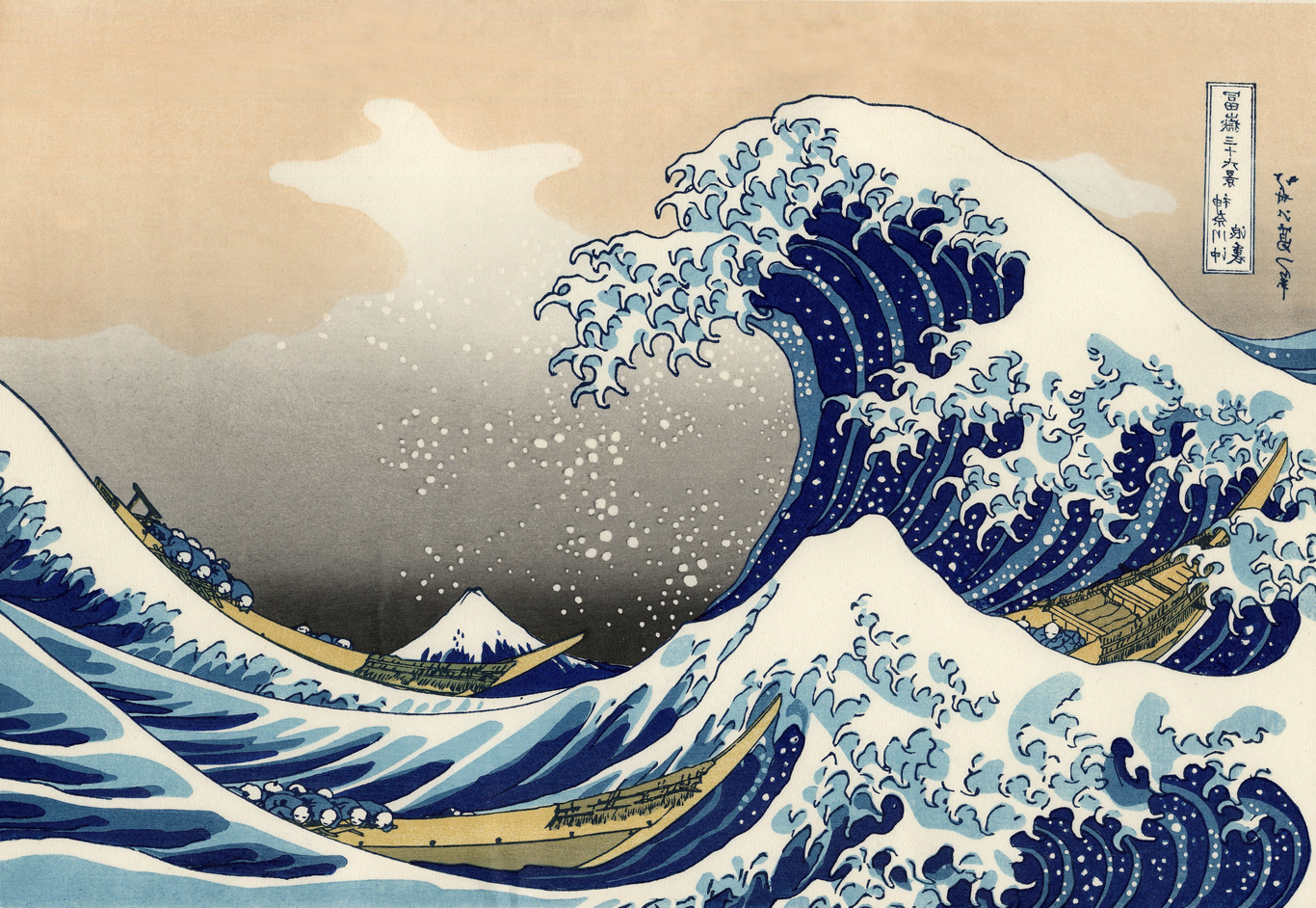 K EfdgfhgfgdfdDDDtuhytjyu
fdghfgh (Kang et al. 2012)Csdtgrefrgrttrtr
(Swick et al. 2017)

ABCDEtable This is a caption 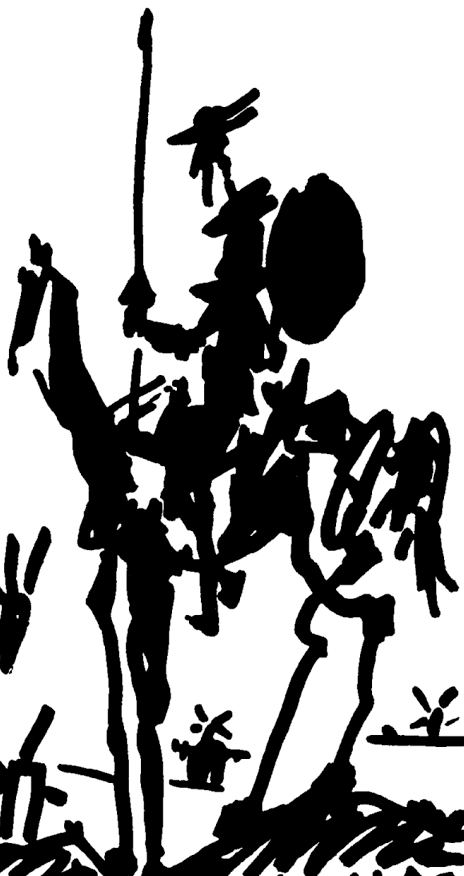 Caption - Tdfyhtyut6 hfgjhythfgd yhtyrdrtye trytretreTRJHfhgfhQWERTYryhty
(Schendel, Dronkers, and Turken 2016)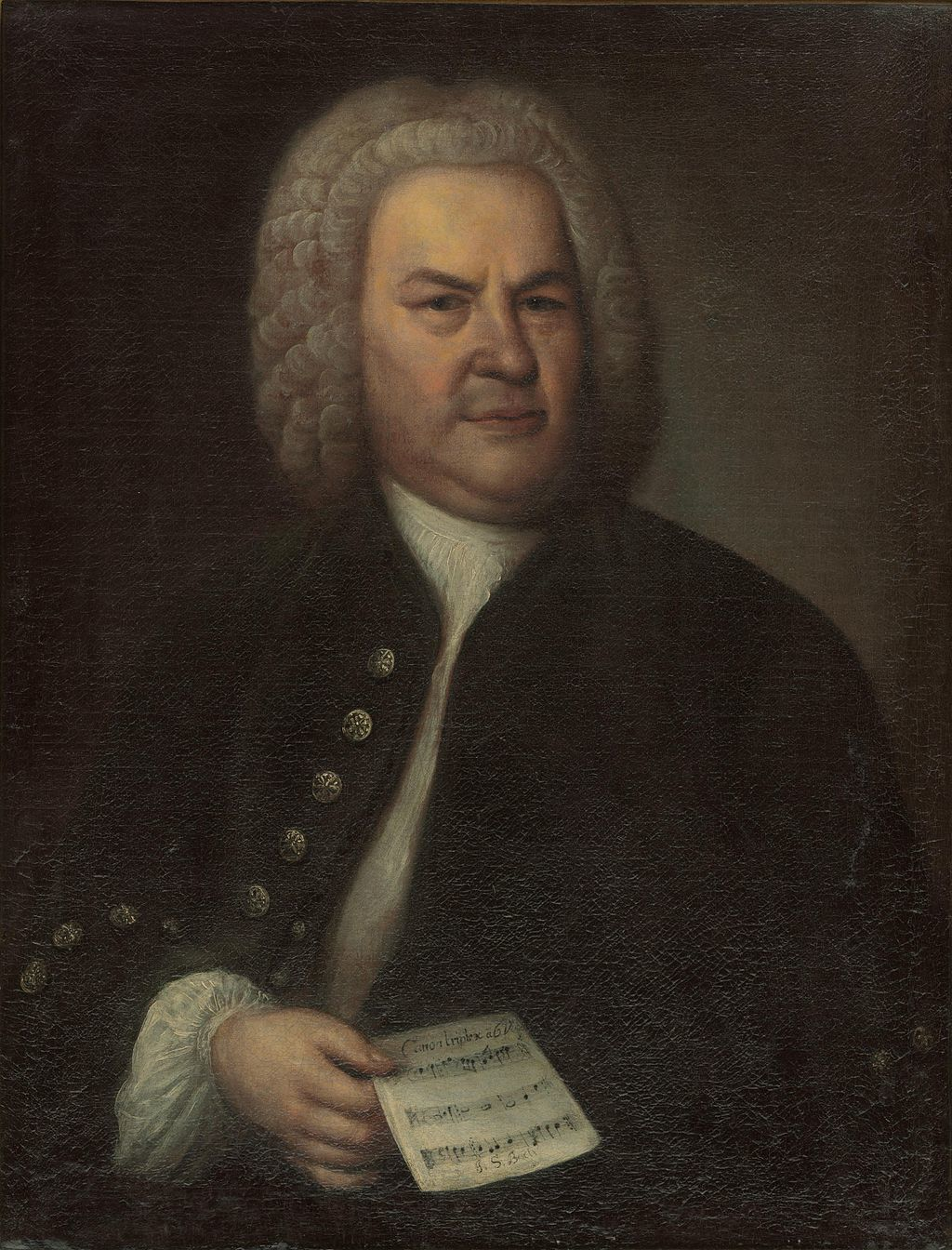 This is a caption rtertreertyretyrtrytrtryrttyrtwery6err67it8ito9898ietgrtduytrdtryuytryty(Ivanova et al. 2018; Baldo et al. 2018)kjlkfdgdf
END

m
Figure ???  ??? 
See ??????XYZ1ReferencesSwick, D, N Honzel, and U Turken. 2015. “Intact Error Monitoring in Combat Veterans with Post-Traumatic Stress Disorder.”. Psychiatry Res 234: 227–38.Kang, X, TJ Herron, AU Turken, and DL Woods. 2012. “Diffusion Properties of Cortical and Pericortical Tissue: Regional Variations, Reliability and Methodological Issues.”. Magn Reson Imaging 30: 1111–22.Swick, D, J Cayton, V Ashley, and AU Turken. 2017. “Dissociation between Working Memory Performance and Proactive Interference Control in Post-Traumatic Stress Disorder.”. Neuropsychologia 96: 111–21.Schendel, K, NF Dronkers, and AU Turken. 2016. “Not Just Language: Persisting Lateralized Visuospatial Impairment after Left Hemisphere Stroke.”. J Int Neuropsychol Soc 22: 695–704.Ivanova, MV, O Dragoy, SV Kuptsova, Akinina S Yu, AG Petrushevskii, ON Fedina, A Turken, VM Shklovsky, and NF Dronkers. 2018. “Neural Mechanisms of Two Different Verbal Working Memory Tasks: A VLSM Study.”. Neuropsychologia.Baldo, JV, N Kacinik, C Ludy, S Paulraj, A Moncrief, V Piai, B Curran, A Turken, T Herron, and NF Dronkers. 2018. “Voxel-Based Lesion Analysis of Brain Regions Underlying Reading and Writing.”. Neuropsychologia.datasetxyI10.08.04I8.06.95I13.07.58I9.08.81I11.08.33I14.09.96I6.07.24I4.04.26I12.010.84I7.04.82I5.05.68II10.09.14II8.08.14II13.08.74II9.08.77II11.09.26II14.08.1II6.06.13II4.03.1II12.09.13II7.07.26II5.04.74III10.07.46III8.06.77III13.012.74III9.07.11III11.07.81III14.08.84III6.06.08III4.05.39III12.08.15III7.06.42III5.05.73IV8.06.58IV8.05.76IV8.07.71IV8.08.84IV8.08.47IV8.07.04IV8.05.25IV19.012.5IV8.05.56IV8.07.91IV8.06.89